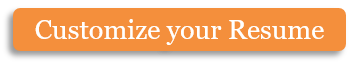 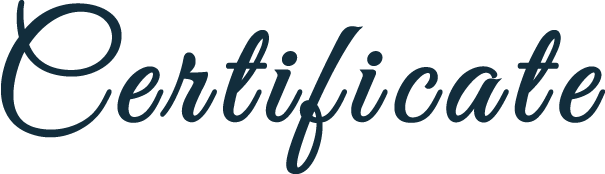 Of scholarshiplarry samThis certificate is presented by Nancy Hill and Helen Parker of HLOOM Publishing, in recognition of hard work and consistency.This scholarship certificate is awarded on the 8th day of December, 2016.We look forward to your continued outstanding workin the future.Copyright information - Please read© This Free Certificate Template is the copyright of Hloom.com. You can download and modify this template for your own personal use. You can (and should!) remove this copyright notice (click here to see how) before using this template.You may not distribute or resell this template, or its derivatives, and you may not make it available on other websites without our prior permission. All sharing of this template must be done using a link to http://www.hloom.com/certificates/. For any questions relating to the use of this template please email us - info@hloom.com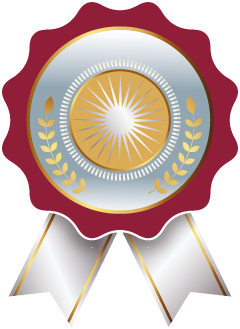 SignatureDate